INNOVATIONMAKING OUR ROADS SAFERTraffic Signals – Getting the Green LightWe’re all familiar with traffic lights, but did you know…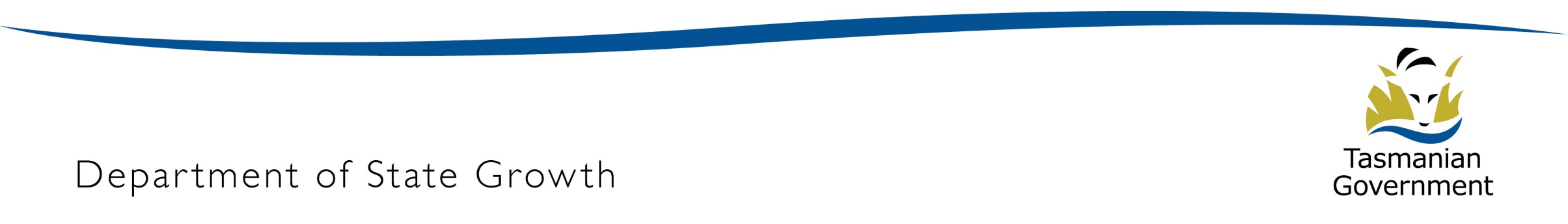 from thisThe Lights are Changingto this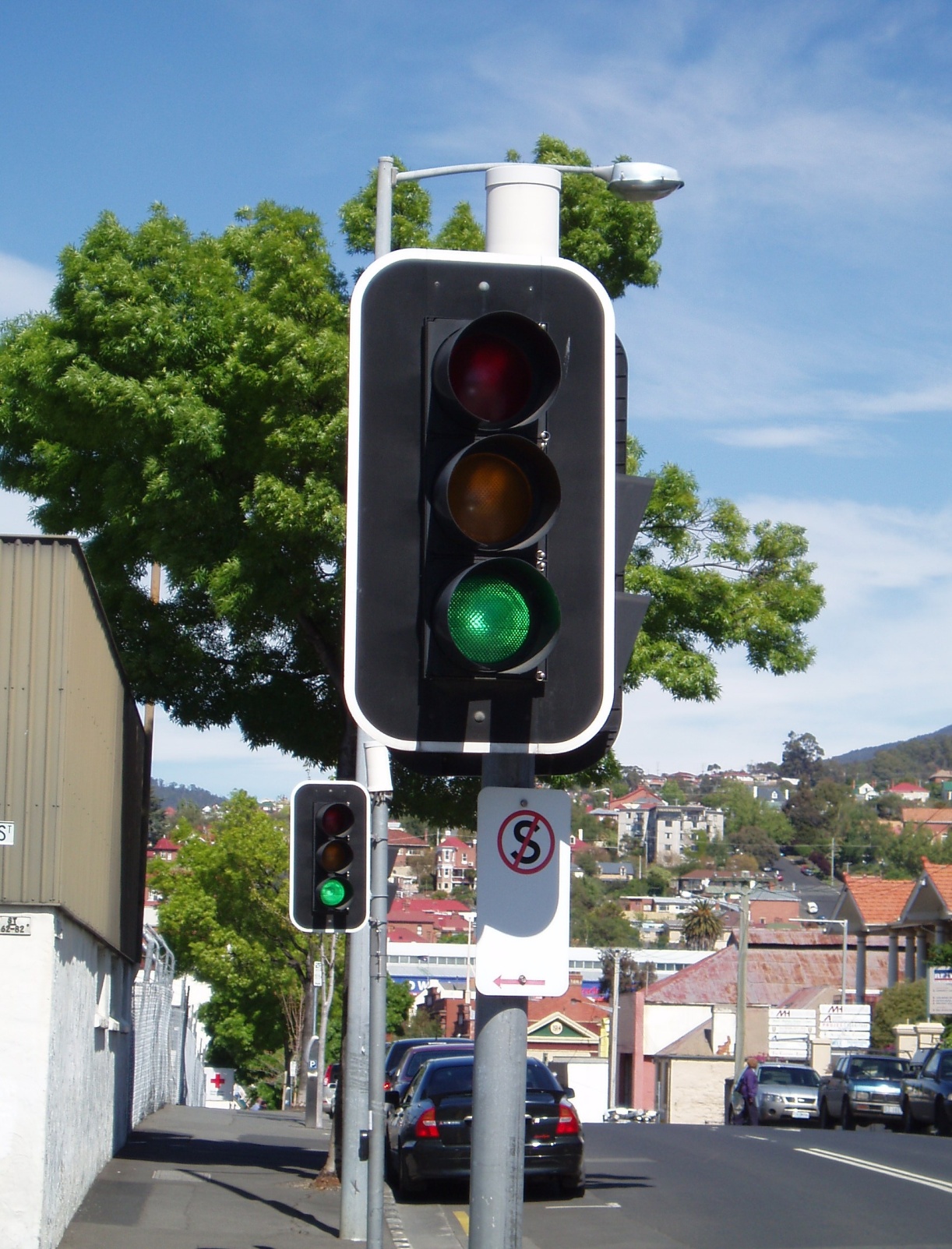 Tasmanian traffic signals are gradually being upgraded to LED lights, providing safety, environmental and cost benefits.LED lights are easier for drivers and pedestrians to see in all light conditions and use 85% less power than normal lights.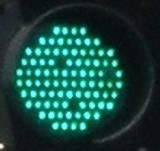 They last a long time and gradually fail rather than suddenly burn out.  This allows them to be replaced before the traffic light stops working altogether.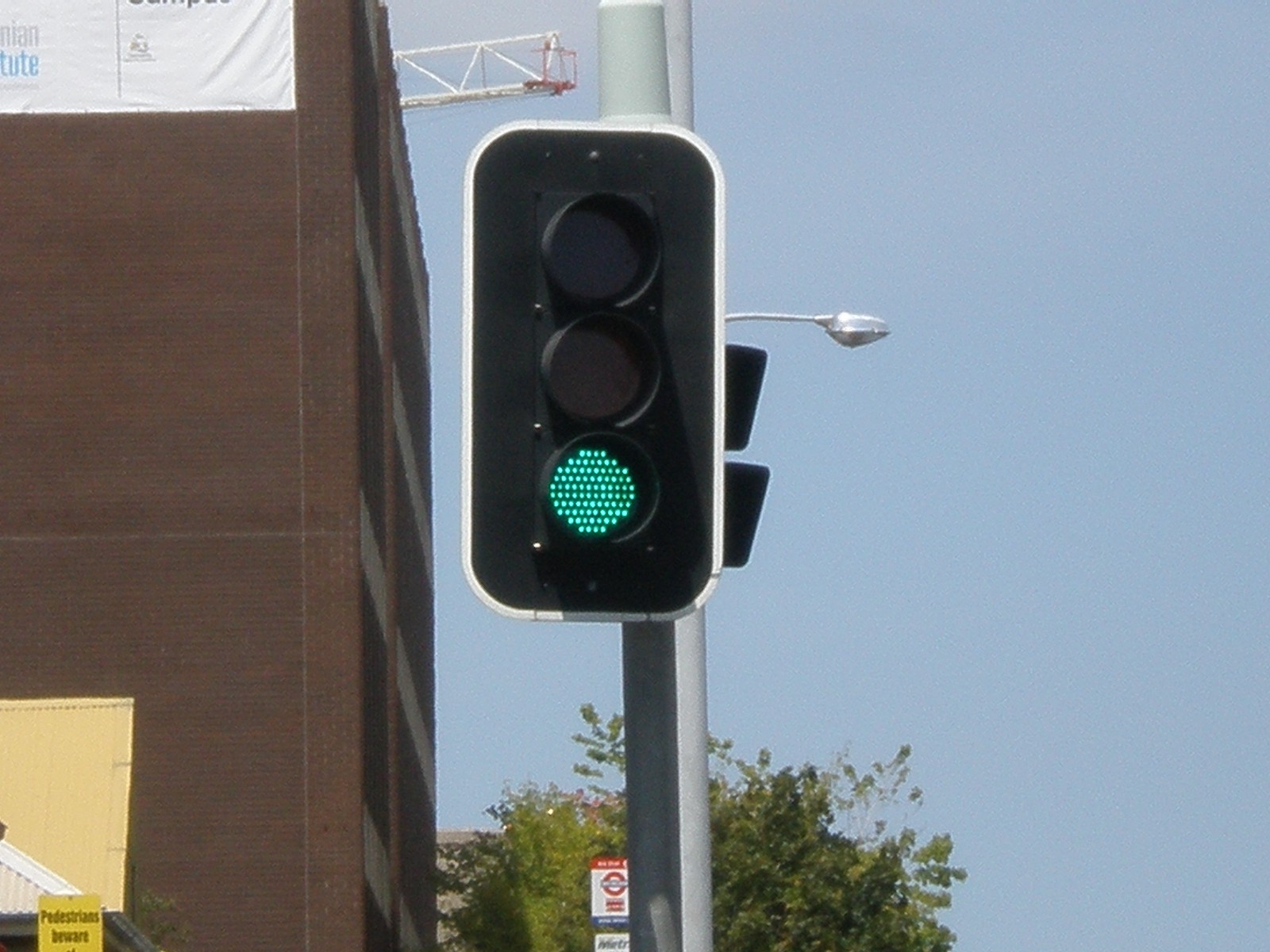 Taking TurnsTraffic signals can be used to balance flows at roundabouts where large volumes of traffic from one approach cause excessive queuing on another approach.  To help smooth traffic flow, vehicles are stopped at a red light to allow the queued vehicles to enter the roundabout.  When the queue has reduced, the red light turns off and the roundabout goes back to normal operation.  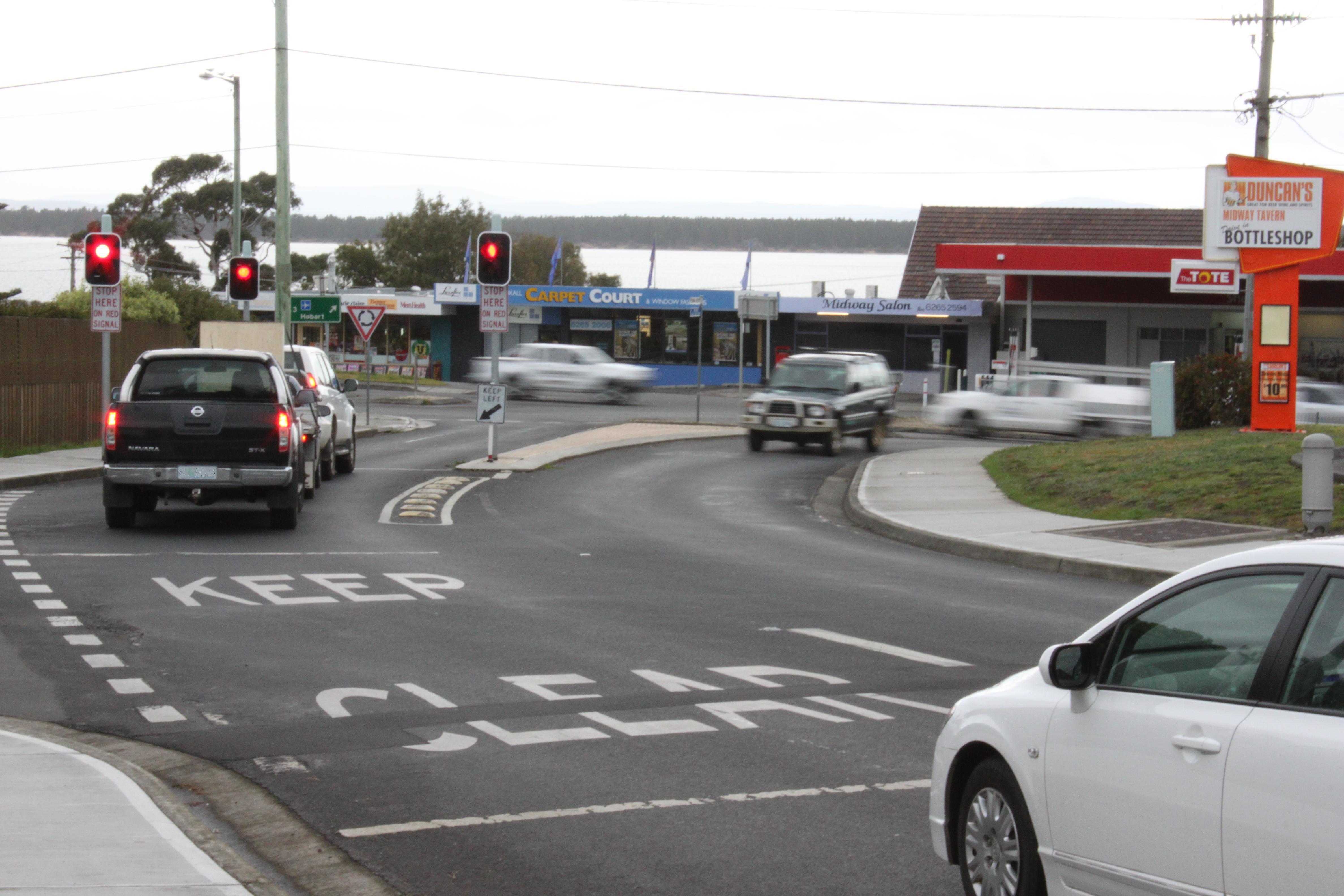 Taking TurnsTraffic signals can be used to balance flows at roundabouts where large volumes of traffic from one approach cause excessive queuing on another approach.  To help smooth traffic flow, vehicles are stopped at a red light to allow the queued vehicles to enter the roundabout.  When the queue has reduced, the red light turns off and the roundabout goes back to normal operation.  Taking TurnsTraffic signals can be used to balance flows at roundabouts where large volumes of traffic from one approach cause excessive queuing on another approach.  To help smooth traffic flow, vehicles are stopped at a red light to allow the queued vehicles to enter the roundabout.  When the queue has reduced, the red light turns off and the roundabout goes back to normal operation.  Taking TurnsTraffic signals can be used to balance flows at roundabouts where large volumes of traffic from one approach cause excessive queuing on another approach.  To help smooth traffic flow, vehicles are stopped at a red light to allow the queued vehicles to enter the roundabout.  When the queue has reduced, the red light turns off and the roundabout goes back to normal operation.  